«Полюс дружбы – Артек» - в Международном детском центре стартует 3 смена10 марта 2022 года9-10 марта в Международном детском центре «Артек» стартует 3 смена «Полюс дружбы – Артек». Тематика смены посвящена искусству. Участниками смены станут школьники из разных регионов России, а также ребята из ДНР и ЛНР.«В год культурного наследия народов России мы проводим смену, посвященную искусству. Творческие события, которые мы подготовили для ребят, содействуют развитию фантазии и воображения у детей, умению выражать свои мысли, формируют интерес к изучению особенностей культуры различных народов нашей страны. Уверен, углубление в изучение современного искусства позволит ребятам думать и переосмыслять то, что они видят», – отметил директор «Артека» Константин Федоренко.Центральным событием смены станет «Неделя искусств в «Артеке», которую в детском центре проведут с 21 по 27 марта, в преддверии Дня работников культуры и Международного дня театра. Каждый день школьникам будут открывать отдельный мир искусства: танца, музыки, искусства живописи и прикладного творчества. Обучающиеся 3-й смены «Полюс дружбы – Артек», станут участниками художественно-образовательного цикла «Театральные мастерские», которые пройдут в формате исторических и познавательно-игровых мастер-классов под руководством профессиональных наставников. Организаторы уверены, что история театрального искусства, знания о том, каким является современный театр и какой вклад в развитие мирового театрального искусства внесли российские мастера театра, способны впечатлить воображение самых любознательных и пытливых умов артековцев. Театральные педагоги, бутафоры, гримеры, хореографы и каскадёры преподадут ребятам уроки творческой деятельности, которые помогут им представить на артековской сцене собственные театральные постановки.24 марта в «Артеке отметят День рождения театральной студии, которой исполняется 4 года. За время существования студии в ней обучились около 2000 тысяч детей, а театральная коллаборация сотрудников «МДЦ «Артек» стала победителем на региональном и российском уровнях.В числе важных событий смены:11 марта – акция «Мы вместе»; 16 марта - торжественная церемония, посвященная 95-летию летчика-космонавта В. М. Комарова;18 марта – в детском центре пройдут масштабные события, посвященные Дню воссоединения Крыма с Россией, в числе которых «Город мастеров» и театральный вечер «Прикоснись сердцем к театру…»; 21 марта – Международная акция «День лесов». «Паркам «Артека» – детскую заботу» 26 марта – Международная акция «Час Земли;27 марта – День памяти Ю. А. Гагарина: в детском лагере «Хрустальный», который носит имя космонавта, состоится квест-реконструкция, посвященная Ю. А. Гагарину: «Он летел, обгоняя вечность».Также артековцы примут участие в событиях. Посвященным книгам-юбилярам. Свои юбилеи в марте отметят: «Горе от ума» А.С. Грибоедова, «Кавказский пленник» А.Н. Толстого, «Мертвые души» и «Вечера на хутора близ Диканьки» Н.В. Гоголя, «Вешние воды « И.С. Тургенева.Гостями смены станут: Министр культуры Российской Федерации Ольга Любимова, губернатор Ямало-Ненецкого автономного округа Дмитрий Артюхов, старший преподаватель кафедры мастерства актера Театрального института им. Щукина Кирилл Дарин, руководитель Театрального центра, актер, режиссер, сценарист Евгений Сологалов, исследователь Арктики, путешественник, писатель Леонид Круглов, декан университета ИТМО, один из самых успешных инвесторов в высокотехнологичной сфере Антон Гопка, член Общественной палаты РФ, социальный предприниматель Евгения Дмитриева и многие другие.СправочноМеры безопасностиВ «Артеке» особое внимание уделяется безопасности и профилактике распространения вирусных инфекций. Перед заездом детей каждую смену проводится полная дезинфекция всех помещений Международного детского центра.Для безопасности детей в пунктах отправки и прибытия (аэропорт, железнодорожный вокзал, автовокзал) организован «Зеленый коридор». Продолжает действовать четырехпороговый входной медицинский контроль за состоянием здоровья каждого ребенка: в местах прибытия, в медицинском пункте базы-гостиницы «Артека» в Симферополе, по прибытии в детский лагерь и в медпунктах лагерей после распределения в отряды. Для усиления контроля за состоянием здоровья на заезде привлекается врач-инфекционист.С учётом рекомендаций Роспотребнадзора, Министерства здравоохранения и Министерства просвещения России антисептиками, а также информационными табличками оборудованы все помещения для проживания, столовые и рекреации. Как получить путевку в «Артек»Путевки в Международный детский центр «Артек» выделяются в качестве поощрения за достижения ребенка в учебе, творчестве, спорте и общественной деятельности. Предоставляются на бесплатной основе по квотам, выделяемым всем субъектам Российской Федерации, а также тематическим партнерам детского центра.С 2017 года распределение путевок в Артек происходит исключительно посредством автоматизированной информационной системы «Путевка». За 2017–2021 гг. в системе зарегистрировано более 526 тысяч детей со всей России.В МДЦ «Артек» зачисляются дети, обучающиеся в 5-11 классах, которым до окончания смены не исполнилось 18 лет. В летний период (с июня по август) МДЦ «Артек» зачисляет на обучение детей с 8 полных лет до 17 лет включительно.Для получения путевки ребенку необходимо выполнить три шага: Пройти регистрацию на сайте артек.дети и заполнить профиль.Прикрепить достижения (грамоты, сертификаты, благодарственные письма и т.п.), полученные за последние 3 года.Подать заявку на планируемую смену, выбрав направление квоты: региональная (за счет средств федерального бюджета) или тематическая (за счет средств федерального бюджета).Рейтинг заявки в АИС «Путевка» формируется в зависимости от количества достижений (максимальное количество - 10 наград и 10 прочих достижений), уровня проведения мероприятия (муниципальный, региональный, межрегиональный, всероссийский, международный) и коэффициента территориальной принадлежности (областной центр, город, поселок, деревня). На каждую смену «проходной балл» по квоте каждого региона Российской Федерации различный и зависит от рейтинга достижений кандидатов, претендующих на получение путевки в Центр.Распределение путевок в АИС «Путевка» по квоте региона Российской Федерации на определенную смену проходит автоматически с учетом наивысшего рейтинга заявки, гендерного признака, а в учебный период – с учетом класса обучения ребенка.Распределение путевок в АИС «Путевка» по квоте тематического партнера в рамках выделенной квоты проходит в соответствии с положением о конкурсной процедуре отбора детей каждого тематического партнера Центра.Таким образом, обеспечиваются равные возможности для всех детей претендовать на получение путевки в Центр независимо от количества проводимых в регионе конкурсов, социального статуса родителей или других показателей в соответствии с региональной образовательной политикой.Контакты для СМИКонтакты для СМИОфициальные ресурсы МДЦ «Артек»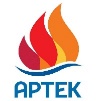  +7 978 734 0444 press@artek.orgОФИЦИАЛЬНЫЙ САЙТ АРТЕКАФОТОБАНК АРТЕКАYOUTUBEINSTAGRAMVKFACEBOOK